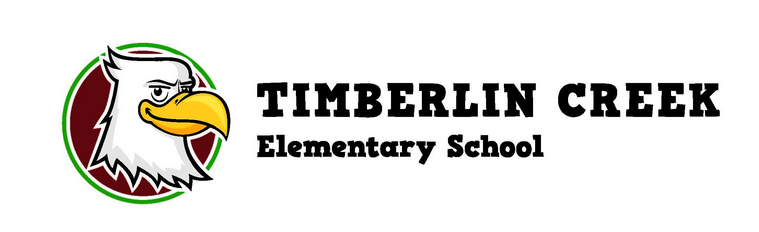 Thank you for volunteering to serve on TCE’s School Advisory Council.  We value your time, opinions, and dedication.  I. 3:30 ~ Welcome– Mrs. Matolka II. 3:35 November Meeting Minutes [Vote] – Mrs. KelleyIII. 3:45 ~ Review SAC survey questions – Mrs. MatolkaSurvey goes live Feb. 1IV. 3:55 ~ Principal’s Report- Mrs. EdelIV. 4:00 ~ Prodigy Parent Information Session- Prodigy repVIII. 4:30 ~ Adjourn/Next Meeting Reminder - Feb. 1– Mrs. Matolka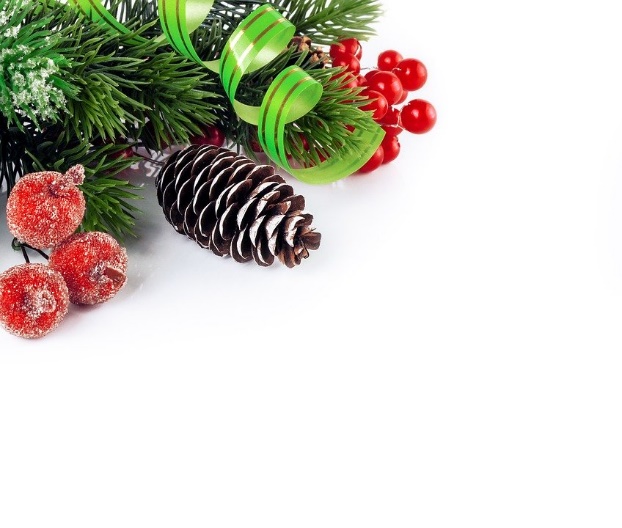 